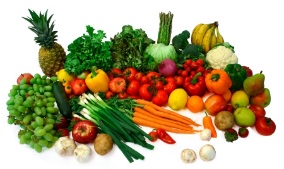 For Weeks  11.11.19, 25.11.19, 09.12.19, 13.01.20, 27.01.19, 10.02.19, 02.03.19, 16.03.19, 30.03.20For Weeks  11.11.19, 25.11.19, 09.12.19, 13.01.20, 27.01.19, 10.02.19, 02.03.19, 16.03.19, 30.03.20For Weeks  11.11.19, 25.11.19, 09.12.19, 13.01.20, 27.01.19, 10.02.19, 02.03.19, 16.03.19, 30.03.20For Weeks  11.11.19, 25.11.19, 09.12.19, 13.01.20, 27.01.19, 10.02.19, 02.03.19, 16.03.19, 30.03.20For Weeks  11.11.19, 25.11.19, 09.12.19, 13.01.20, 27.01.19, 10.02.19, 02.03.19, 16.03.19, 30.03.20LUNCH  MENU                                                                                           WEEK 2LUNCH  MENU                                                                                           WEEK 2LUNCH  MENU                                                                                           WEEK 2LUNCH  MENU                                                                                           WEEK 2LUNCH  MENU                                                                                           WEEK 2MONDAYTUESDAYWEDNESDAYTHURSDAYFRIDAYAll Day Breakfast including – Sausage, Bacon, Hash Browns, Scrambled Egg, Tomatoes and BeansFresh Beef Cottage PieServed withSweetcorn or BroccoliGravyFresh Roast Turkey and Stuffing served with Roast or Mashed Potatoes, Carrots, Fresh Savoy Cabbage and Gravy.Fresh Chicken Tikka Masala served with Naan Bread and Rice.Chicken Nuggets served with Chips, Baked Beans or Peas.Cheese Toastie served with Baked Beans or Peas and Hash Brown.Homemade Cheese and Tomato Pizza Slice served with Homemade Potato bites,Sweetcorn and Broccoli.Vegetable Ravioli served with Roast Potatoes, Carrots and Fresh Cabbage.Staffordshire Cheesy Oatcake with Homemade Wedges and Spaghetti Hoops.Cauliflower Cheese served with Chips, Baked Beans or Peas.Jacket Potato with Topping or filled Roll – Cheese, Ham or Tuna Mayo available daily Fresh Milk or Water is available throughout Lunch Time.              Jacket Potato with Topping or filled Roll – Cheese, Ham or Tuna Mayo available daily Fresh Milk or Water is available throughout Lunch Time.              Jacket Potato with Topping or filled Roll – Cheese, Ham or Tuna Mayo available daily Fresh Milk or Water is available throughout Lunch Time.              Jacket Potato with Topping or filled Roll – Cheese, Ham or Tuna Mayo available daily Fresh Milk or Water is available throughout Lunch Time.              Jacket Potato with Topping or filled Roll – Cheese, Ham or Tuna Mayo available daily Fresh Milk or Water is available throughout Lunch Time.              Chocolate Cake  and Custard.Rice Pudding and Jam Sauce.Steamed Jam Sponge and CustardPancake and Ice-creamApple Crumble and CustardFruit Pots or Yogurts are available as a pudding alternative daily.Fruit Pots or Yogurts are available as a pudding alternative daily.Fruit Pots or Yogurts are available as a pudding alternative daily.Fruit Pots or Yogurts are available as a pudding alternative daily.Fruit Pots or Yogurts are available as a pudding alternative daily.